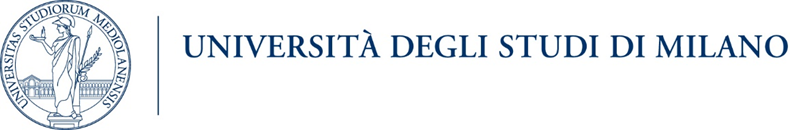 Dottorato di ricerca in Sociologia Economica e Studi del LavoroPosti: 1Assegnazione Linee di ricerca (Borse PON)A ciascun candidato ammesso la Commissione ha attribuito la linea di ricerca da svolgere durante il percorso dottorale, così come indicato all’Art. 6 del Bando di ammissione.La graduatoria di merito è pubblicata alla pagina Ammissioni e graduatorie post-laure Servizi online (ex SIFA) | Università degli Studi di Milano Statale (unimi.it) posizioneCandidatoPunteggioTitolo linee di ricercaImpresa1Alice Carnovali75LINEA INNOVAZIONETop Management roles and skills for fostering digital transformation of Italian companiesEric Salmon